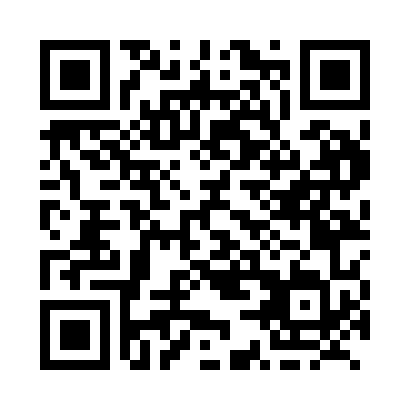 Prayer times for Chillon, Manitoba, CanadaMon 1 Jul 2024 - Wed 31 Jul 2024High Latitude Method: Angle Based RulePrayer Calculation Method: Islamic Society of North AmericaAsar Calculation Method: HanafiPrayer times provided by https://www.salahtimes.comDateDayFajrSunriseDhuhrAsrMaghribIsha1Mon3:435:381:497:2310:0011:542Tue3:445:381:497:2310:0011:543Wed3:445:391:497:239:5911:544Thu3:455:401:497:229:5911:545Fri3:455:411:507:229:5811:546Sat3:465:411:507:229:5811:547Sun3:465:421:507:229:5711:538Mon3:475:431:507:229:5711:539Tue3:475:441:507:219:5611:5310Wed3:485:451:507:219:5511:5311Thu3:485:461:517:219:5411:5212Fri3:495:471:517:209:5311:5213Sat3:495:481:517:209:5311:5214Sun3:505:501:517:199:5211:5115Mon3:515:511:517:199:5111:5116Tue3:515:521:517:189:5011:5017Wed3:525:531:517:189:4911:5018Thu3:535:541:517:179:4811:4919Fri3:535:561:517:179:4611:4920Sat3:545:571:517:169:4511:4821Sun3:555:581:517:159:4411:4822Mon3:555:591:517:159:4311:4723Tue3:566:011:517:149:4211:4624Wed3:576:021:517:139:4011:4625Thu3:576:031:517:129:3911:4526Fri3:586:051:517:129:3711:4427Sat3:596:061:517:119:3611:4328Sun4:016:081:517:109:3511:4029Mon4:046:091:517:099:3311:3830Tue4:066:101:517:089:3211:3531Wed4:096:121:517:079:3011:32